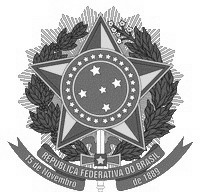 Ministério da EducaçãoSecretaria de Educação Profissional e TecnológicaInstituto Federal de Educação, Ciência e Tecnologia do Rio Grande do Sul Diretoria de Gestão de PessoasSOLICITAÇÃO DE DESCONTO DE FALTAS, ATRASOS E SAÍDAS ANTECIPADASDados da chefia:Solicito o desconto de faltas relativo à hora(s)/dia(s) não trabalhado(s) pelo(s) servidor/professor substituto e/ou estagiário abaixo relacionado(s), no mês ________________ de 20______.* Para cada dia não trabalhado em sua integralidade, para fins de desconto, será calculado como ausência o número de horas proporcionais ao regime de trabalho do servidor.  - Regime de 20 horas semanais será considerado desconto de 4 horas para cada dia de ausência.- Regime de 25 horas semanais será considerado desconto de 5 horas para cada dia de ausência.- Regime de 40 horas semanais será considerado desconto de 8 horas para cada dia de ausência.IMPORTANTE:Anexar o documento que comprove a comunicação entre a chefia e o servidor.A solicitação do desconto de faltas deverá ser realizada pela chefia imediata até o mês seguinte da ausência do servidor.Este formulário deve ser entregue à Unidade de Gestão de Pessoas do campus conforme orientação estabelecida pela Diretoria de Gestão de Pessoas. 	, 	de 	de 	.________________________________Assinatura da chefia imediataRecebido pela Unidade de Gestão de Pessoas em ____/____/_____.____________________________________________Carimbo a assinatura da Unidade de Gestão de Pessoas.Nome:Função ocupada:Unidade de exercício:SERVIDORSIAPECARGOMOTIVOHORA(S), DIA(S) OU PERÍODO A DESCONTARSolicitação de desconto de faltas e atrasos Página 1 de 1